TÜRKİYE ATLETİZM FEDERASYONU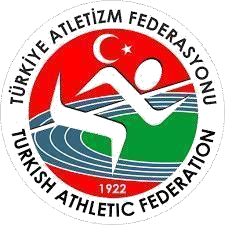 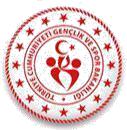 UZAKTAN EĞİTİMATLETİZMDE ÇOCUK KORUMA VE ÇOCUK ATLETİZMİ EĞİTİM PROGRAMI24 HAZİRAN 202424 Haziran 2024 tarihinde gerçekleşecek olan ‘‘Atletizmde Çocuk Koruma ve Çocuk Atletizmi Eğitim Programı’’ konu başlıklı Uzaktan Seminere katılmaya hak kazanan kursiyerlerin listesi aşağıda yer almaktadır.Söz konusu eğitimin ilk günü (24 Haziran 2024) Uzaktan Eğitim ile Zoom Uygulaması üzerinden gerçekleşecektir (Tüm kursiyerlerin katılması zorunludur).Seminerin gerçekleşeceği Zoom Uygulamasına giriş sırasında kullanılacak olan Webinar ID ve Password (Şifre) aşağıda adı geçen kursiyerlerin sisteme kayıt oldukları e-posta adreslerine gönderilecektir.Gelen Webinar ID ve Şifresi Gereksiz ya da Spam klasörlerinizde de kontrol etmenizi rica olunur.24 Haziran 2024 tarihindeki Atletizmde Çocuk Koruma ve Çocuk Atletizmi Eğitim programının yayını 20:00’de başlayacak olup, yayına 19:30 itibariyle giriş yapmanız gerekmektedir.Gerçekleşecek olan Seminer için gönderilmiş olan Webinar ID ve Password (Şifre) e-posta adresine ulaşmadığını düşünen kursiyerlerimiz 23 Haziran 2024 saat 14:00’e kadar kubra.islak@taf.org.tr geri dönüş yapmaları gerekmektedir.Seminerle ilgili bütün bilgilendirmeler e-posta üzerinden yapılacak olup, maillerini kontrol etmeyi unutmayınız.ZOOM YAYININA GİRİŞ YAPARKEN ADINIZI VE SOYADINIZI EKSİKSİZ VE DOĞRU OLARAK YAZMANIZ YOKLAMA ALINACAĞI İÇİN ÖNEM TEŞKİL ETMEKTEDİR.Uzaktan Eğitimi verilen derslerde her 15 dk bir yoklama yapılacak, yoklamada bir derse bile girmeyen katılımcılar yok sayılacak ve kurs ile ilişiği kesilecektir. (Ücret iadesi olmayacak ve bir sonraki kursa aktarımı sağlanmayacaktır.)Atletizmde Çocuk Koruma ve Çocuk Atletizmi Eğitiminde Öğr. Gör. Mazereti nedeniyle katılamamaları halinde yeni ders programı ile ilgili bilgilendirme tarafınıza gönderilecektir.Kurs programı ve uzaktan eğitim hakkında katılımcılara yeterli bir süre öncesinden bilgi verildiğinden, kursa katılımınızla ilgili herhangi bir mazeret kabul edilmeyecektir.Kursun il üç günü Uzaktan Eğitimle gerçekleşeceği için, bulunacağınız yerde yeterli hızda internet bağlantısı ve donanım olması gereklidir. İnternet imkânlarından kaynaklı sorunlar mazeret olarak kabul edilmeyecektir. Her ne kadar eğitimi akıllı telefon ve tabletten takip etmeniz olası olsa da tavsiye edilmemektedir. Bu yöntem kaynaklı olumsuzluklar mazeret olarak sunulamaz.ZOOM UYGULAMASI KULLANIM ŞEKLİİlk olarak www.zoom.us adlı internet sitesinden Zoom uygulamasını indirerek Seminer Öncesinde Telefon veya Bilgisayarınızda uygulamayı hazır ediniz.Uygulamayı açtıktan sonra join ikonuna tıklayarak e-posta adresinize Federasyonumuz tarafından gönderilen Webinar ID ve Password (Şifre) ile yayına katılım sağlayabilirsiniz.Zoom yayınına giriş yapılırken katılımcının adı ve soyadı eksiksiz ve doğru olarak yazılmalıdır.TÜM SORU VE CEVAPLARINIZ İÇİNkubra.islak@taf.org.trKATILIMCI LİSTESİKATILIMCI LİSTESİKATILIMCI LİSTESİKATILIMCI LİSTESİNOADI SOYADINOADI SOYADI1ABDURRAHİM BİNAY29MEHMET HARMANCI2AHMET IRMAK30MERYEM AKÜREN3AMİNE ÖNER31MİKAİL SULHAN4BAHAR ERSAYAN32MUHAMMED OLĞAÇ5BİLAL OKUYUCU33MUHAMMET SERT6BİRSEN YEL34MUHARREM SOLGUN7BURCU CEREN ÇAPAR35MURAT BAZ8BÜŞRA IŞIK36MÜLKİNAZ ÇAKIL9CESUR TUNÇTAN37NURSEL KOCAMAN10CEYLAN TATAR38NURULLAH KORKMAZER11EFECAN SENEM39ORHAN KAÇAR12ERENCAN ALP40OYA SOLCAN13ESRA ONUR41ÖZGE KAYA14EVİN KARAKOÇ42RUKİYE HİÇYILMAZ15EYYÜP HAN DURSUN43SERHAT ÖNER16EZGİ MELİS ATAN44SERHAT İLHAN17FATMA ÖZDEMİR45SERKAN BULUT18GÜLCAN DUMAN46VEYSİ KIZILTAŞ19GÜLŞEN GÜNGÖR47YASİN BİNGÖL20HACİ OSMAN ÖZDOĞAN48YAŞAR TAYMUR21HASRET KURT49YETER GÜLNAZ22HELİN ATAN50YUSUF EMRE23HELİN ÇELİK51YUSUF BİLİRER24İSA BEŞTAŞ52YUSUF CAN ÇOKTAR25İSLAM ADLİ53ZELİHA YABALAK26KADER ÇIRAK54ZEYNAL TAYMUR27LEYLA YÜKSEK55ZEYNEP GÖKEL28MAZLUM KURT55ZEYNEP GÖKEL